O MORAVSKOBUDĚJOVICKÉHO RYTÍŘE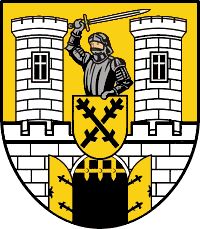 DISCIPLÍNA :			ŠTAFETA POŽÁRNÍCH DVOJICKDY :				11. 2.2023KDE : 				ZŠ HAVLÍČKOVA, MORAVSKÉ BUDĚJOVICEKATEGORIE : 			MLADŠÍ, STARŠÍ MHSTARTOVNÉ :			200,- Kč ZA DRUŽSTVONÁŘADÍ :			Proudnice, hadice, přechod B/C vlastníPROGRAM : 			PŘÍJEZD		do 13:00 hod.				PREZENCE 		do 13:15 hod.				ZAHÁJENÍ		13:30 hod.				VYHODNOCENÍ 	20 min. po ukončení disciplínyPROVEDENÍ DISCIPLÍNY:	Jedno družstvo tvoří 5 členů MH. Mohou startovat i dvě družstva zároveň s jedním kapitánem. Provedení disciplíny dle směrnice Hry PLAMEN o zmenšené délce trati. Délka od hydrantu po čáru odkládání proudnice bude zachována. Čas zastaví člen družstva, který motá hadici a v cíli sklopí terč (zmačkne STOP tlačítko). Pokus je platný, pokud člen, který odpojuje hadici od hydrantu a proudnici z hadice, bude před sklopením terče za cílovou čárou.TECHNICKÉ ZABEZPEČENÍ :	K dispozici budou pro soutěžní družstva 4 šatny. Soutěžní družstva budou závodit v čisté sportovní obuvi s bílou podrážkou. Pro vedoucí a diváky platí čisté přezůvky nebo návleky, které budou nasazeny před schodištěm do tělocvičny. ZŠ Havlíčkova má dvě tělocvičny vedle sebe. V jedné se bude závodit. Druhá bude vyčleněna pro ty, kteří zrovna nesoutěží. V areálu školy je zakázáno kouřit, pít alkohol a užívat jiné omamné látky.PŘIHLÁŠKA:	Přihlásit se můžete do 31. 1. 2023 přes e-mail. Kapacita soutěžních družstev bude omezena a rozhodne 	o ní pořadatel na základě přihlášených družstev v řádném termínu. Přihlášku odevzdáte v den soutěže při prezenci. Případné dotazy budou zodpovězeny telefonicky.DOPROVODNÝ PROGRAM:	PO očima dětí – tvrdý papír, pastelky dodá pořadatel.                                                                                                                                                                                                                				Motání hadice na čas – do  6 let hadice D, mladší, starší a od 16 let hadice C  		KONTAKT :	LIBOR  ŠŤASTNÝ	 TEL. 777 354 066		 e-mail: stastny.libor@seznam.czPOŘADATEL:	SDH v Moravských Budějovicích ve spolupráci s DDM Budík Moravské BudějoviceOBČERSTVENÍ ZAJIŠTĚNO